Муниципальное казенное общеобразовательное учреждениеМарьевская средняя общеобразовательная школаОльховатский муниципальный районВоронежская область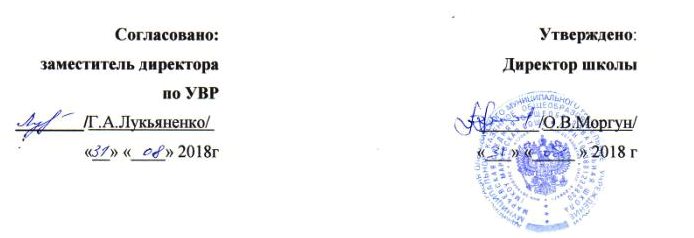                                                        Рабочая программапо  химии 11 класса на 2018-2019 учебный год                                                                                                  Составитель:                                                                      учитель химии I КК                                                                    Египко К.М.                                                           2018 год       Рабочая программа составлена на основании программы по химии для учащихся   11 классов общеобразовательных учреждений (авторы И.И.Новошинский, Н.С.Новошинская) без изменений.В основу построения курса химии 11 класса положена классификация органических соединений по функциональным группам: вначале рассматриваются углеводороды разных типов, включая ароматические, затем — функциональные и полифункциональные производные углеводородов. Выбранный порядок изложения позволяет выделить значение функциональной группы как главного фактора, определяющего свойства органических веществ. При отборе фактического материала в первую очередь учитывалась практическая значимость органических веществ, получивших применение в промышленности, сельском хозяйстве, медицине, быту. Особое внимание уделено генетической связи не только между органическими соединениями разных классов, но и между всеми веществами в природе — органическими и неорганическими. Объектами особого внимания являются факты взаимного влияния атомов в молекуле и вопросы, касающиеся механизмов химических реакций.Программа составлена с учетом ведущей роли химического эксперимента, причем не только в реализации принципа наглядности, но и в создании проблемных ситуаций на уроках. Предусматриваются все виды школьного химического эксперимента — демонстрации, лабораторные опыты и практические работы, а также сочетание эксперимента с другими средствами обучения. Опыты, указанные в практических работах, выполняются с учетом возможностей химического кабинета (наличия вытяжных шкафов, реактивов и оборудования) и особенностей класса. Рабочая программа рассчитана на 68 учебных часов (2 часа в неделю). В программе предусмотрено  проведение 5 практических  и 3 контрольных работ.Требования к уровню подготовки выпускников по органической химии                                  в 11 классе.В результате изучения органической химии на базовом уровне ученик должен:знать/понимать        • важнейшие химические понятия: углеродный скелет, функциональная группа, изомерия, гомология;• основные теории химии: строения органических соединений;• важнейшие вещества и материалы: метан, этилен, ацетилен, бензол, этанол, уксусная кислота, жиры, мыла, глюкоза, сахароза, крахмал, клетчатка, белки, искусственные и синтетические волокна, каучуки, пластмассы;уметь• называть изученные вещества по тривиальной или международной номенклатуре;• определять валентность и степень окисления химических элементов, тип химической связи в соединениях, заряд иона, окислитель и восстановитель, принадлежность веществ к различным классам органических соединений;• характеризовать общие химические свойства основных классов органических соединений; строение и химические свойства изученных органических соединений;• объяснять зависимость свойств веществ от их состава и строения, природу химической связи (ионной, ковалентной), зависимость скорости химической реакции и положения химического равновесия от различных факторов;• выполнять химический эксперимент по распознаванию важнейших органических веществ;• проводить самостоятельный поиск химической информации с использованием различных источников (научно-популярные издания, компьютерные базы данных, ресурсы сети Интернет), использовать компьютерные технологии для обработки и передачи химической информации и ее представления в различных формах;• проводить расчеты на основе формул и уравнений реакций;использовать приобретенные знания и умения в практической деятельности и повседневной жизни для• объяснения химических явлений, происходящих в природе, быту и на производстве;• определения возможности протекания химических превращений в различных условиях и оценки их последствий;• экологически грамотного поведения в окружающей среде;• оценки влияния химического загрязнения окружающей среды на организм человека и другие живые организмы;• безопасного обращения с горючими и токсичными веществами, лабораторным оборудованием;• приготовления растворов заданной концентрации в быту и на производстве;• критической оценки достоверности химической информации, поступающей из разных источников.СОДЕРЖАНИЕ ПРОГРАММЫ
ОБЩЕОБРАЗОВАТЕЛЬНЫЙ УРОВЕНЬ(2 ч в неделю; всего 68 ч)Материал, который подлежит изучению, но не включается в требования к уровню подготовки выпускников, выделен курсивом.ВВЕДЕНИЕ В ОРГАНИЧЕСКУЮ ХИМИЮ (5 ч)Предмет органической химии. Взаимосвязь неорганических и органических веществ. Особенности органических соединений и реакций с их участием. Основные положения теории химического строения органических соединений А. М. Бутлерова. Химическое строение как порядок соединения атомов в молекулах. Зависимость свойств веществ от химического строения молекул. Изомерия. Значение теории химического строения.Демонстрации1. Образцы органических веществ, изделия из них.2. Модели молекул бутана и изобутана.3. Кинофильм «А. М. Бутлеров и теория строения органических веществ».Расчетные задачиНахождение молекулярной формулы газообразного углеводорода по его относительной плотности и массовой доле элементов или по данным о продуктах сгорания.I. УГЛЕВОДОРОДЫТема 1Предельные углеводороды (8 ч)Алканы. Электронное и пространственное строение молекулы метана. sp3-Гибридизация орбиталей атома углерода. Гомологический ряд, номенклатура и изомерия углеродного скелета. Физические свойства алканов и их зависимость от молекулярной массы. Химические свойства: галогенирование (на примере метана и этана), горение, термические превращения (разложение, крекинг, дегидрирование, изомеризация). Конверсия метана. Нахождение в природе и применение алканов.Демонстрации1. Таблица «Гомологический ряд предельных углеводородов и их алкильных радикалов».2. Схема образования ковалентной связи в неорганических и органических соединениях.3. Шаростержневые и масштабные модели молекул метана и других углеводородов.4. Определение наличия углерода и водорода в составе метана по продуктам горения.5. Отношение парафина к воде и керосину или бензину.6. Горение метана, парафина в условиях избытка и недостатка кислорода.7. Взрыв смеси метана с воздухом.8. Отношение метана к бромной воде.Лабораторный опыт 1Изготовление моделей молекул углеводородов и их галогенопроизводных (выполняется дома).Практическая работа 1Определение качественного состава органических веществ.Тема 2Непредельные углеводороды (8 ч)Алкены. Электронное и пространственное строение молекулы этилена. sp-связи. Гомологический ряд, номенклатура. Структурная изомерия (изомерия углеродного скелета и положения двойной связи в молекуле). Закономерности изменения физических свойств алкенов. Химические свойства (на примере этилена): реакции присоединения (гидрирование, галогенирование, гидрогалогенирование, гидратация), окисления (горение) и полимеризации.-Связи и 2-Гибридизация орбиталей атома углерода. Промышленные и лабораторные методы получения алкенов: дегидрирование и термический крекинг алканов и дегидратация спиртов.Алкадиены. Понятие о диеновых углеводородах. Бутадиен1,3 (дивинил) и 2-метилбутадиен-1,3 (изопрен). Получение и химические свойства: реакции присоединения и полимеризации. Натуральный и синтетические каучуки. Вулканизация каучука. Резина. Применение каучука и резины. Работы С. В. Лебедева.Алкины. Электронное и пространственное строение молекулы ацетилена. sp-Гибридизация орбиталей атома углерода. Гомологический ряд, изомерия и номенклатура алкинов. Физические и химические свойства (на примере ацетилена). Реакции присоединения (гидрирование, галогенирование, гидрогалогенирование, гидратация), окисления (горение). Получение ацетилена карбидным и метановым способами, его применение.Демонстрации1. Таблица «Сравнение состава алканов и алкенов».2. Шаростержневая и масштабная модели молекулы этилена.3. Получение этилена и его свойства: горение, взаимодействие с бромной водой.4. Отношение каучука и резины к органическим растворителям.5. Разложение каучука при нагревании и испытание на непредельность продуктов разложения.6. Шаростержневая и масштабная модели молекулы ацетилена.7. Получение ацетилена карбидным способом и его свойства: горение, взаимодействие с бромной водой.Лабораторный опыт 2Ознакомление с образцами изделий из полиэтилена.Лабораторный опыт 3Ознакомление с образцами каучуков, резины, эбонита.Расчетные задачиРешение задач по материалу темы.Тема 3Циклические углеводороды. Природные источники углеводородов (7 ч)Циклоалканы. Номенклатура, получение, физические и химические свойства, применение.Арены. Состав и строение аренов на примере бензола. Физические свойства бензола, его токсичность. Химические свойства: реакции замещения (нитрование, галогенирование), присоединения (гидрирование, хлорирование), горения. Получение и применение бензола.Генетическая взаимосвязь углеводородов.Природные источники углеводородов и их переработка. Природный и попутный нефтяной газы, их состав и применение в качестве источника энергии и химического сырья. Нефть, ее состав и свойства. Продукты фракционной перегонки нефти. Крекинг нефтепродуктов. Октановое число бензинов. Охрана окружающей среды при нефтепереработке и транспортировке нефтепродуктов.Демонстрации1. Модели молекулы бензола.2. Бензол как растворитель. Экстракция иода из иодной воды.3. Отношение бензола к бромной воде.4. Горение бензола.5. Коллекция образцов нефти и продуктов ее переработки.Лабораторный опыт 4Изготовление моделей молекул циклоалканов.Расчетные задачиРешение задач по материалу темы.II. ФУНКЦИОНАЛЬНЫЕ ПРОИЗВОДНЫЕ УГЛЕВОДОРОДОВТема 4Спирты. Фенолы. Амины (7 ч)Спирты. Функциональная группа, классификация: одноатомные и многоатомные спирты.Предельные одноатомные спирты. Номенклатура, изомерия и строение спиртов. Водородная связь между молекулами и ее влияние на физические свойства спиртов. Химические свойства спиртов (на примере метанола и этанола): замещение атома водорода в гидроксильной группе, замещение гидроксильной группы, окисление. Качественная реакция на спирты. Получение и применение спиртов, физиологическое действие на организм человека.Многоатомные спирты: этиленгликоль и глицерин. Токсичность этиленгликоля. Особенности химических свойств и практическое использование многоатомных спиртов. Качественная реакция.Фенол. Получение, физические и химические свойства фенола. Реакции с участием гидроксильной группы и бензольного кольца, кaчественная реакция на фенол. Его промышленное использование. Действие фенола на живые организмы. Охрана окружающей среды от промышленных отходов, содержащих фенол.Первичные амины предельного ряда. Состав, номенклатура. Строение аминогруппы. Физические и химические свойства. Амины как органические основания: взаимодействие с водой и кислотами. Горение аминов. Получение и применение.Демонстрации1. Растворимость спиртов в воде.2. Химические свойства спиртов: горение, взаимодействие с натрием и дихроматом натрия в кислотной среде.3. Растворимость фенола в воде при обычной температуре и при нагревании.4. Вытеснение фенола из фенолята натрия угольной кислотой.5. Качественная реакция на фенол.6. Свойства метиламина: горение, взаимодействие с водой и кислотами.Лабораторный опыт 5Окисление спиртов оксидом меди(II).Лабораторный опыт 6Свойства глицерина.Расчетные задачиРешение задач по материалу темы.Тема 5Альдегиды. Карбоновые кислоты и их производные (12 ч)Альдегиды. Состав, общая формула, номенклатура и изомерия предельных альдегидов. Электронное строение карбонильной группы, особенности двойной связи. Физические и химические свойства (на примере уксусного или муравьиного альдегида): реакции присоединения, окисления, полимеризации. Качественные реакции на альдегиды. Ацетальдегид и формальдегид: получение и применение. Действие альдегидов на живые организмы.Карбоновые кислоты. Классификация карбоновых кислот: предельные, непредельные; низшие и высшие кислоты. Гомологический ряд предельных одноосновных кислот. Номенклатура, изомерия, строение карбоксильной группы. Физические и химические свойства: взаимодействие с металлами, основаниями, основными и амфотерными оксидами, солями, спиртами; реакции с участием углеводородного радикала.Особенности строения и свойств муравьиной кислоты. Получение и применение карбоновых кислот.Сравнение свойств неорганических и органических кислот.Сложные эфиры карбоновых кислот. Состав, номенклатура. Реакция этерификации. Гидролиз сложных эфиров. Примеры сложных эфиров, их физические свойства, распространение в природе и применение.Жиры. Состав и строение. Жиры в природе, их свойства. Гидролиз и гидрирование жиров в промышленности. Превращения жиров в организме. Пищевая ценность жиров и продуктов на их основе.Мыла — соли высших карбоновых кислот. Состав, получение и свойства мыла. Синтетические моющие средства (CMC), особенности их свойств. Защита природы от загрязнения CMC.Демонстрации1. Модели молекул метаналя и этаналя.2. Взаимодействие формальдегида с аммиачным раствором оксида серебра (реакция «серебряного зеркала»).3. Таблица «Гомологический ряд предельных одноосновных карбоновых кислот».4. Образцы различных карбоновых кислот.5. Отношение карбоновых кислот к воде.6. Качественная реакция на муравьиную кислоту.Лабораторный опыт 7Окисление формальдегида гидроксидом меди(II).Лабораторный опыт 8Сравнение свойств уксусной и соляной кислот.Лабораторный опыт 9Получение сложного эфира.Лабораторный опыт 10Свойства жиров.Лабораторный опыт 11Свойства моющих средств.Практическая работа 2Карбоновые кислоты и их соли.Расчетные задачиРешение задач по материалу темы.III. ПОЛИФУНКЦИОНАЛЬНЫЕ СОЕДИНЕНИЯТема 6Углеводы (8 ч)МоносахаридыГлюкоза. Строение молекулы (альдегидная форма). Физические и химические свойства глюкозы. Реакции с участием альдегидной и гидроксильных групп, брожение. Природные источники и способы получения глюкозы. Биологическая роль и применение.Фруктоза как изомер глюкозы. Состав, строение, нахождение в природе, биологическая роль.ДисахаридыСахароза. Состав, физические свойства и нахождение в природе. Химические свойства, получение и применение сахарозы. Биологическое значение.ПолисахаридыКрахмал — природный полимер. Состав, физические свойства и нахождение в природе. Химические свойства, получение и применение. Превращения пищевого крахмала в организме. Гликоген, роль в организме человека и животных.Целлюлоза — природный полимер. Строение и свойства целлюлозы в сравнении с крахмалом. Нахождение в природе, биологическая роль, получение и применение целлюлозы.Волокна. Природные (натуральные) волокна. Понятие об искусственных волокнах: ацетатном и вискозном. Синтетические волокна. Полиамидное (капрон) и полиэфирное (лавсан) волокна, их строение, свойства, практическое использование.Демонстрации1. Реакция «серебряного зеркала» на примере глюкозы.2. Взаимодействие глюкозы с гидроксидом меди(II) при обычных условиях и при нагревании.3. Отношение сахарозы к гидроксиду меди(II) и при нагревании.4. Гидролиз сахарозы.5. Гидролиз целлюлозы и крахмала.6. Взаимодействие крахмала с иодом.7. Образцы натуральных, искусственных, синтетических волокон и изделия из них.Практическая работа 3Углеводы.Практическая работа 4Волокна и полимеры.Расчетные задачиРешение задач по материалу темы.Тема 7Аминокислоты. Белки. Обобщение знаний 
по курсу органической химии (8 ч)Аминокислоты-аминокислоты (заменимые и незаменимые кислоты). Области применения аминокислот.. Номенклатура, изомерия, получение и физические свойства. Аминокислоты как амфотерные органические соединения. Пептидная связь. Биологическое значение Белки как природные полимеры. Состав и строение белков. Структура белков. Физические и химические свойства белков, качественные (цветные) реакции на белки. Превращение белков пищи в организме. Биологические функции белков.Демонстрации1. Образцы аминокислот.2. Доказательство наличия функциональных групп в молекулах аминокислот.3. Растворение белков в воде.4. Денатурация белков при нагревании и под действием кислот.5. Обнаружение белка в молоке.Лабораторный опыт 12Качественные реакции на белки.Практическая работа 5Решение экспериментальных задач.Расчетные задачиРешение задач по материалу темы.IV. БИОЛОГИЧЕСКИ АКТИВНЫЕ ВЕЩЕСТВА (2 ч)Ферменты — биологические катализаторы. Каталитическое действие ферментов в сравнении с небиологическими катализаторами. Применение и биологическое значение ферментов.Витамины. Водорастворимые и жирорастворимые витамины и их биологическое действие. Витамин С (аскорбиновая кислота). Получение и применение витаминов, их биологическая роль.Гормоны. Биологическое действие гормонов. Физиологическая активность ферментов, витаминов и гормонов в сравнении.Лекарственные препараты. Классификация лекарственных препаратов. Биологическое действие лекарств. Явление привыкания микроорганизмов к тому или иному препарату.Тематическое планированиеПриложение 1КАЛЕНДАРНО-ТЕМАТИЧЕСКОЕ  ПЛАНИРОВАНИЕПриложение 2Перечень контрольных работКонтрольная работа №1. «Углеводороды»Контрольная работа №2. «Функциональные производные углеводородов»Контрольная работа №3. «Итоговая контрольная работа по курсу органической химии»№ главыНазвание главыКол-во часовПрактические работыКонтрольные работыВведение в органическую химию5--1Предельные углеводороды81-2Непредельные углеводороды8--3Циклические углеводороды. Природные источники углеводородов7-14Спирты. Фенолы. Амины 7--5Альдегиды. Карбоновые кислоты и их производные12116Углеводы82-7Аминокислоты. Белки. Обобщение знаний по курсу органической химии8118Химия и жизнь. Биологически активные вещества5--Всего:6853№ урокаТема урокаДата по плануДата по фактуЦели урокаДомашнее заданиеВведение в органическую химию (5 часов)Введение в органическую химию (5 часов)Введение в органическую химию (5 часов)Введение в органическую химию (5 часов)Введение в органическую химию (5 часов)Введение в органическую химию (5 часов)1Вводный инструктаж по ОТ. Предмет органической химии02.09Провести вводный инструктаж по охране труда при работе в кабинете химии во время практических работ и лабораторных опытов; познакомить с предметом органической химиистр. 3-6, № 1, с. 82Особенности органических соединений и реакций07.09Вспомнить то, что известно об органической химии из курса химии 9 класса. Познакомить с особенностями органической химии.Дать понятия параллельные реакции, гомологи, изомерия.Учить составлять структурные формулы веществстр. 6-8, № 2, 3, 53Теория химического строения органических соединений09.09Рассмотреть основные положения теории строения органических соединений; учить изображать структурные формулы молекул§2, №1, 3, с. 13-144Вывод формулы органического вещества по его относительной плотности и массовым долям элементов (решение задач)14.09Учить выводить формулы органического вещества по его относительной плотности и массовым долям элементов§ 3, №1, с. 185Вывод формулы органического вещества по его относительной плотности и массе (объёму или количеству вещества) продуктов сгорания (решение задач)16.09Учить решать задачи на вывод формулы органического вещества по его относительной плотности и массе (объёму или количеству вещества) продуктов сгорания§ 3, № 3, с. 18Глава 1. Предельные углеводороды (8 часов)Глава 1. Предельные углеводороды (8 часов)Глава 1. Предельные углеводороды (8 часов)Глава 1. Предельные углеводороды (8 часов)Глава 1. Предельные углеводороды (8 часов)Глава 1. Предельные углеводороды (8 часов)6Гомологический ряд и номенклатура алканов21.09Дать понятие гомологический ряд.Учить изображать конформеры различных предельных углеводородов, структурные формулы предельных углеводородов; учить давать названия изомерам предельных углеводородов§ 4, с. 19-21, № 1, с. 257Изомерия алканов23.09Дать понятие «структурная изомерия»; учить составлять формулы изомеров предельных углеводородов и давать им названия§ 4, с. 21-25, № 2, 6, с. 25-268Электронное и пространственное строение метана. Л/о №1 «Изготовление моделей углеводородов и их галогенопроизводных»28.09Рассмотреть образование связей в молекуле метана; учить изготовлять шаростержневые модели молекул углеводородов§ 5, № 1, 3, с. 299 Свойства алканов30.09Познакомить с физическими свойствами предельных углеводородов; учить объяснять различия в физических свойствах изомерных углеводородов. Учить составлять уравнения реакций с участием предельных углеводородов§ 6, с. 30-35, № 1, 3, с. 3710Применение и получение алканов05.10Учить составлять уравнения реакций получения предельных  углеводородов, структурные формулы алканов и давать им названия§ 6, с. 35-36, № 411Практическая работа №1. Текущий инструктаж по ОТ. «Определение качественного состава органических веществ».07.10Провести инструктаж по правилам безопасности при работе в химическом кабинете; практическим путём определить качественный состав органических соединений-12Обобщение знаний по темам «ТХС органических соединений» и «Предельные углеводороды»12.10Обобщить знания учащихся по темам «Теория химического строения органических соединений» и «Предельные углеводороды»Повторить § 2, 613Контроль знаний учащихся по пройденным темам (зачёт)14.10Проверить знания учащихся по темам «ТХС органических соединений» и «Предельные углеводороды»-Глава 2. Непредельные углеводороды (8 часов)Глава 2. Непредельные углеводороды (8 часов)Глава 2. Непредельные углеводороды (8 часов)Глава 2. Непредельные углеводороды (8 часов)Глава 2. Непредельные углеводороды (8 часов)Глава 2. Непредельные углеводороды (8 часов)14Гомологический ряд, номенклатура и изомерия алкенов. Строение молекулы этилена19.10Познакомить со строением углеводородов ряда этилена; учить составлять формулы изомеров алкенов и давать им названия§7, № 1, 2, с. 4215Физические и химические свойства алкенов21.10Учить составлять уравнения реакций, иллюстрирующих химические свойства алкенов; продолжать учить решать задачи на нахождение молекулярной формулы углеводорода§8, с. 44-47, с. 4816Получение и применение алкенов. Л/о №2 «Ознакомление с образцами изделий из полиэтилена»26.10Учить составлять уравнения реакций получения этиленовых углеводородов, структурные формулы этиленовых и давать им названия§8, с. 43-44, № 3, 4, с. 4817Алкадиены. Гомологический ряд, номенклатура, изомерия, получение и применение28.10Учить давать названия диеновым углеводородам по систематической номенклатуре, составлять уравнения реакций, с помощью которых можно осуществить заданные превращения§9, с. 48-50, № 1, 218Натуральный и синтетический каучук. Л/о №3 «Ознакомление с образцами каучуков, резины, эбонита»09.11Дать понятие «вулканизация»; учить составлять реакции полимеризации, в ходе которых получают синтетический каучук§9,с. 50-53, № 3, 4, 6, с 5319Алкины. Гомологический ряд,  изомерия, получение и применение11.11Познакомить со строением, номенклатурой и изомерией углеводородов ряда ацетилена§10, с. 54-56, № 1, 2, с. 6020Алкины. Получение, применение, физические и химические свойства16.11Познакомить с свойствами алкинов, учить составлять уравнения химических реакций, иллюстрирующих химические свойства алкинов§10, с. 56-59, № 3, 4, 5, с. 6021Контроль знаний учащихся по теме «Непредельные углеводороды» (зачёт)18.11Проверить знания учащихся по теме «Непредельные углеводороды»-Глава 3. Циклические углеводороды. Природные источники углеводородов (7 часов)Глава 3. Циклические углеводороды. Природные источники углеводородов (7 часов)Глава 3. Циклические углеводороды. Природные источники углеводородов (7 часов)Глава 3. Циклические углеводороды. Природные источники углеводородов (7 часов)Глава 3. Циклические углеводороды. Природные источники углеводородов (7 часов)Глава 3. Циклические углеводороды. Природные источники углеводородов (7 часов)22Циклоалканы. Л/о №4 «Изготовление молекул циклоалканов»23.11Познакомить со строением циклоалканов и их свойствами; учить составлять уравнения реакций получения алканов; изготовить шаростержневые модели молекул циклоалканов§11, № 1, с. 6323Ароматические углеводороды25.11Познакомить со строением молекулы бензола и его получением§12, с. 63-65, № 2, 3, с. 6924Химические свойства и применение бензола30.11Учить составлять уравнения реакций, иллюстрирующих химические свойства бензола§12, с. 65-68, № 125Генетическая взаимосвязь углеводородов02.12Учить составлять уравнения реакций, показывающие взаимные переходы между классами углеводородов§13, № 1, 2, 3, с. 7026Подготовка к контрольной работе по теме «Углеводороды»07.12Повторить и закрепить знания учащихся по теме «Углеводороды»Повторить  §4-1327Контрольная работа №1. Углеводороды09.12Контроль знаний учащихся по теме «Углеводороды»-28Анализ к/р №1. Природные источники углеводородов и их переработка 14.12Провести анализ контрольных работ»; познакомить с природными источниками углеводородов§14, № 1, 2, 3, с. 75Глава 4. Спирты. Фенолы. Амины ( 7 часов)Глава 4. Спирты. Фенолы. Амины ( 7 часов)Глава 4. Спирты. Фенолы. Амины ( 7 часов)Глава 4. Спирты. Фенолы. Амины ( 7 часов)Глава 4. Спирты. Фенолы. Амины ( 7 часов)Глава 4. Спирты. Фенолы. Амины ( 7 часов)29Предельные одноатомные спирты16.12Познакомить со строением и классификацией спиртов; учить составлять структурные формулы изомеров различных спиртов§  15, № 1, 2, с. 8030Химические свойства спиртов. Л/о №5 «Окисление спиртов оксидом меди»21.12Познакомить с химическими свойствами спиртов и применением спиртов и фенолов; учить составлять уравнения химических реакций с участием спиртов§16, № 1, 2, с. 8431Получение и применение спиртов23.12Познакомить со способами получения спиртов и их применением; учить решать задачи на выход продукта по сравнению с теоретически возможным§17, № 1, с. 8732Многоатомные спирты. Л/о №6 «Свойства глицерина»27.12Познакомить с строением многоатомных спиртов, их важнейшими представителями; учить составлять уравнения реакций, характеризующих с химические свойства многоатомных спиртов § 18, № 1, 2, с. 90    33Повторный инструктаж по ОТ. Фенолы10.01.17Провести повторный инструктаж по охране труда при работе в кабинете химии; познакомить с строением фенола и его свойствами § 19, № 1, с. 9334Амины12.01Дать понятия первичные, вторичные и третичные амины; учить составлять структурные формулы аминов и уравнения реакций, характеризующих химические свойства аминов§ 20, № 1, 2, 4, с. 9635Обобщение и систематизация по теме «Спирты. Фенолы. Амины». Контроль знаний учащихся по теме (зачёт)17.01Проверить знания учащихся по теме «Спирты. Фенолы. Амины»-Глава 5. Альдегиды. Карбоновые кислоты и их производные (12 часов)Глава 5. Альдегиды. Карбоновые кислоты и их производные (12 часов)Глава 5. Альдегиды. Карбоновые кислоты и их производные (12 часов)Глава 5. Альдегиды. Карбоновые кислоты и их производные (12 часов)Глава 5. Альдегиды. Карбоновые кислоты и их производные (12 часов)Глава 5. Альдегиды. Карбоновые кислоты и их производные (12 часов)36Состав, номенклатура и строение альдегидов19.01Дать понятия альдегиды, карбонильная группа; познакомить со строением альдегидов и их гомологическим рядом§ 21, № 1, с. 9837Получение, свойства и применение альдегидов. Л/о №7 «Окисление формальдегида гидроксидом меди»24.01Учить составлять уравнения реакций в соответствии со схемой превращений, используя структурные формулы органических веществ§ 22, № 3, 4, с. 10238Карбоновые кислоты: строение и физические свойства26.01Познакомить со строением, физическими свойствами и классификацией карбоновых кислот§ 23, с. 102-105, № 3, 4, с. 11039Химические свойства карбоновых кислот. Л/о №8 «Сравнение свойств уксусной и соляной кислот»31.01Познакомить с химическими свойствами  карбоновых кислот; учить составлять уравнения реакций, отражающих химические свойства альдегидов и кислот§ 23 , с. 105-109, № 2, с. 11040Текущий инструктаж по ОТ. Практическая работа №2. «Карбоновые кислоты и их соли»02.02Практическим путём изучить свойства уксусной кислоты, получить уксусную кислоту и провести гидролиз ацетата натрия-41Особенности строения и свойства муравьиной кислоты. Получение и применение карбоновых кислот07.02Познакомить с особенностями муравьиной кислоты, получением и применением карбоновых кислот§ 24, № 1, 4, с. 11342Сложные эфиры карбоновых кислот. Л/о №9 «Получение сложного эфира»09.02Дать понятие реакция этерификации. Познакомить со строением нового класса органических соединений – сложных эфиров; учить составлять уравнения реакций этерификации§ 25, № 1, 2, с. 11743Жиры: состав, строение, номенклатура, свойства14.02Познакомить со строением разновидности сложных эфиров – жиров; учить составлять уравнения реакций гидролиза жиров§ 26, с. 117-120, № 1, с. 12244Биологическая функция жиров, жиры в природе, превращения жиров в организме. Л/о №10 «Свойства жиров»16.02Познакомить со строением разновидности сложных эфиров – жиров, учить составлять уравнения реакций гидролиза жиров§26, № 2, 3, с. 12245Мыла и синтетические моющие средства. Л/о №11 «Свойства моющих средств»21.02Дать понятие поверхностно-активных веществ; учить составлять уравнения реакций получения мыла§27, № 1, 2, с. 12546Подготовка к контрольной работе28.02Закрепить знания учащихся по теме «Функциональные производные углеводородов; подготовить учащихся к контрольной работеПовторить §§15-2647Контрольная работа №2. Функциональные производные углеводородов02.03Учить применять полученные знания и умения; конроль знаний учащихся по теме «Функциональные производные углеводородов»-Глава 6. Углеводы (8 часов)Глава 6. Углеводы (8 часов)Глава 6. Углеводы (8 часов)Глава 6. Углеводы (8 часов)Глава 6. Углеводы (8 часов)Глава 6. Углеводы (8 часов)48Анализ контрольной работы №2. Углеводы. Моносахариды. Состав, строение молекулы и свойства глюкозы07.03Провести анализ контрольной работы №2 и сделать работу над ошибками; познакомить со структурной формулой глюкозы, её свойствами; решать задачи на определение теплового эффекта при окислении глюкозы§28, с. 127-129, №2, 3, с.13149Биологическая роль глюкозы и нахождение её в природе. Фруктоза – изомер глюкозы09.03Познакомить учащихся с биологической ролью глюкозы и с строением  её структурного изомера – фруктозой; учить решать задачи на выход продукта реакции§28, с. 129-131, № 4, с. 13150Дисахариды. Сахароза, её состав, свойства, нахождение в природе и применение14.03Познакомить со строением, свойствами, получением и применением сахарозы§2951Полисахариды. Крахмал и целлюлоза как природные полимеры16.03Познакомить с строением и свойствами крахмала; учить составлять реакции поликонденсации§30, № 1, 2, 3, с. 13752Практическая работа №3. Текущий инструктаж по ОТ. «Углеводы»21.03Учить объяснять наблюдаемые результаты и составлять уравнения химических реакций с участием глюкозы и крахмала -53Искусственные и синтетические волокна23.03Познакомить с классификацией волокон, получением и свойствами химических волокон§31, № 1, 2, с. 13954Практическая работа №4. Текущий инструктаж по ОТ. «Волокна и полимеры»04.04Практическим путём изучить свойства синтетических волокон; учить распознавать волокна_55Контроль знаний по теме «Углеводы» (зачёт)06.04Проверить знания учащихся по теме «Углеводы»-Глава 7. Аминокислоты. Белки. Обобщение знаний по курсу органической химии (8 часов)Глава 7. Аминокислоты. Белки. Обобщение знаний по курсу органической химии (8 часов)Глава 7. Аминокислоты. Белки. Обобщение знаний по курсу органической химии (8 часов)Глава 7. Аминокислоты. Белки. Обобщение знаний по курсу органической химии (8 часов)Глава 7. Аминокислоты. Белки. Обобщение знаний по курсу органической химии (8 часов)Глава 7. Аминокислоты. Белки. Обобщение знаний по курсу органической химии (8 часов)56Аминокислоты11.04Учить составлять формулы аминокислот, давать им названия.§32, с. 140-141, № 1, 2, с. 14457Химические свойства аминокислот13.04Учить писать формулы аминокислот и составлять уравнения химических реакций, иллюстрирующих химические свойства аминокислот§32, с. 141-14458Белки. Л/о №12 «Качественные реакции на белки18.04Познакомить со строением белковых молекул, опытным путём изучить качественные реакции на белки  §33, № 1, 259Практическая работа №5. Текущий инструктаж по ОТ. «Решение экспериментальных задач»20.04Решить экспериментальные задачи с участием органических веществ: составить уравнения химических реакций-60Обобщение знаний по разделу «Соединения полифункциональные»25.04Обобщить и закрепить знания учащихся по разделу «Полифункциональные соединения» Повторить   §28-3161Обобщение по курсу органической химии27.04Обобщить знания учащихся по курсу органической химииЗадание в тетради62Подготовка к контрольной работе02.05Подготовить учащихся к контрольной работеГотовиться к контрольной работе63Контрольная работа №3. Итоговая контрольная работа по курсу органической химии04.05Контроль знаний учащихся по курсу органической химии-Глава 8. Химия и жизнь. Биологически активные вещества (5 часов)Глава 8. Химия и жизнь. Биологически активные вещества (5 часов)Глава 8. Химия и жизнь. Биологически активные вещества (5 часов)Глава 8. Химия и жизнь. Биологически активные вещества (5 часов)Глава 8. Химия и жизнь. Биологически активные вещества (5 часов)Глава 8. Химия и жизнь. Биологически активные вещества (5 часов)64Анализ контрольной работы №311.05Сделать анализ контрольных работ и работу над ошибками-65Ферменты16.05Дать понятие «ферменты»С. 150-15166Витамины18.05Дать понятие «витамины», познакомить  с их ролью для организмаС. 152-15467Гормоны23.05Познакомить с ролью гормонов в организмеС. 154-15568Лекарственные препараты25.05Познакомит с действием лекарственных препаратов-